Bon  de  commande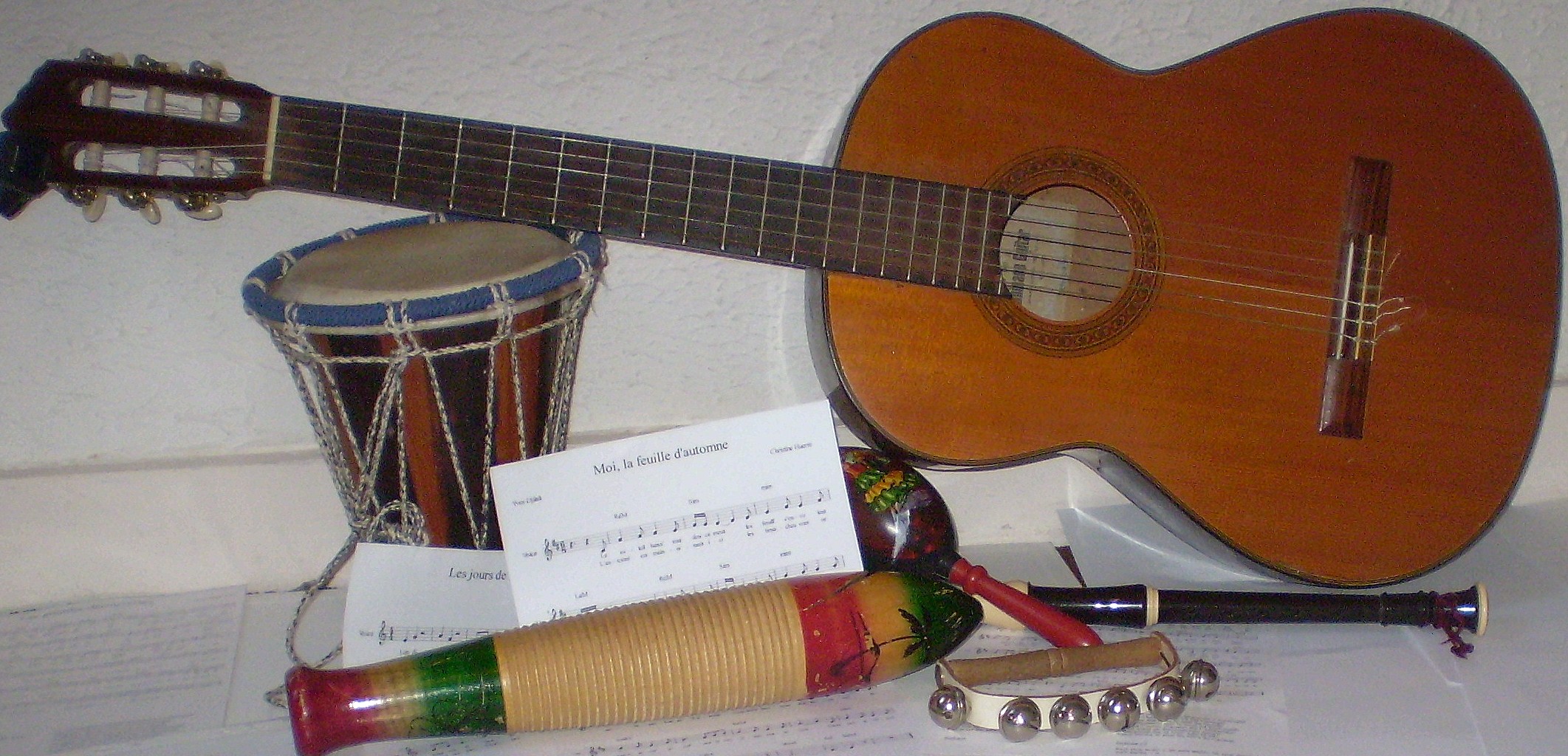 Attention : Bien remplir l’adresse mail pour la réception du produit numérique !⃝   Chèque bancaire ou postal                                       ⃝ Règlement administratif       (à l’ordre de : Christine Huerre)				   Ne pas oublier le cachet et la signatureMusique-école / Christine Huerre5 rue de la Tour17400  ESSOUVERTMail : christine.musiqueecole@gmail.comTel : 06-01-79-39-23Adresse de FacturationDénomination :Nom du responsable :Adresse :Code postal :                Ville : Pays :                            Tel :E-mail :Adresse de livraisonDénomination :Nom du responsable :Adresse :Code postal :                Ville : Pays :                            Tel :E-mail :Désignation du produitQuantitéPrix unitaire TTCPrix total TTCUne année de musique au CP (CE1)Chanson en version chantée ou instrumentale (Ecrire le titre et entourer la version souhaitée)Chanson en 2 versions (Ecrire le titre)Total à payer